СОГЛАСОВАНО
Менеджер компетенции
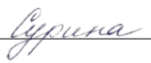 Вера Константиновна СуринаSkillManagementPlan
X Открытого регионального чемпионата «Молодые профессионалы» (WorldSkillsRussia)
в Чувашской Республике
компетенция Интернет-маркетингС – n-  за n дней до Чемпионата ЭС – экспертное сообществоГЭ – главный экспертЗГЭ – зам. Главного эксперта ТЭ – технический эксперт ЭК – эксперт компатриотГлавный эксперт площадки	О.И. ПетроваИнтернет-маркетингРазмещение площадки соревнований: пр. Ленина, д. 61,г. Чебоксары; Чебоксарский экономико-технологический колледж Минобразования ЧувашииРазмещение площадки соревнований: пр. Ленина, д. 61,г. Чебоксары; Чебоксарский экономико-технологический колледж Минобразования ЧувашииОрганизатор площадки: Чебоксарский экономико-технологический колледж Минобразования ЧувашииОрганизатор площадки: Чебоксарский экономико-технологический колледж Минобразования ЧувашииДЕНЬ С-3 13 февраля, воскресеньеДЕНЬ С-3 13 февраля, воскресеньеДЕНЬ С-3 13 февраля, воскресеньеДЕНЬ С-3 13 февраля, воскресеньеВремя ДействиеДействиеУчастие08.00-11.00Подготовка конкурсных площадокПодготовка конкурсных площадокГЭ, ЗГЭ, ТЭДЕНЬ С-2 14 февраля, понедельникДЕНЬ С-2 14 февраля, понедельникДЕНЬ С-2 14 февраля, понедельникДЕНЬ С-2 14 февраля, понедельник08.00-10.00Прибытие и регистрация экспертов на Чемпионат экспертовПрибытие и регистрация экспертов на Чемпионат экспертовГЭ, ЭК10.00-14.00Чемпионат экспертовЧемпионат экспертовГЭ, ЭК14:00-15:00Обед (столовая)Обед (столовая)ГЭ, ЭК15:00-19:00Совещания главного эксперта с экспертным сообществом чемпионата. Инструктаж и обучение экспертов. Распределение ролей. Подписание экспертами регламентирующих документов.  Занесение итогов дня в CIS.Совещания главного эксперта с экспертным сообществом чемпионата. Инструктаж и обучение экспертов. Распределение ролей. Подписание экспертами регламентирующих документов.  Занесение итогов дня в CIS.ГЭ, ЭК, ТЭ19:00-20:00Трансфер участников соревнований и экспертов с площадки соревнований в гостиницы (общежития).Трансфер участников соревнований и экспертов с площадки соревнований в гостиницы (общежития).ГЭ, ЭК, ТЭДЕНЬ С-1 15 февраля, вторникДЕНЬ С-1 15 февраля, вторникВремя ДействиеДействиеУчастие12.00-12.30Прибытие участников и экспертов на площадку. Регистрация участников. Проверка паспортов на соответствие возрастному цензу. Заполнение согласия на обработку персональных данных участниками и экспертами.Прибытие участников и экспертов на площадку. Регистрация участников. Проверка паспортов на соответствие возрастному цензу. Заполнение согласия на обработку персональных данных участниками и экспертами.ЭС + участники12.30-15.30Работа экспертов и участников на конкурсной площадке. Инструктаж по охране труда и ТБ на конкурсной площадке. Знакомство участников с рабочими местами и оборудованием, нормативной и конкурсной документацией, кодексом этики. Жеребьевка. Подписание протоколов. Тестирование оборудования. Подготовка рабочих мест. Подведение итогов дня экспертами. Занесение итогов дня в CIS. Работа экспертов и участников на конкурсной площадке. Инструктаж по охране труда и ТБ на конкурсной площадке. Знакомство участников с рабочими местами и оборудованием, нормативной и конкурсной документацией, кодексом этики. Жеребьевка. Подписание протоколов. Тестирование оборудования. Подготовка рабочих мест. Подведение итогов дня экспертами. Занесение итогов дня в CIS. ГЭ, ЭК, ТЭ + участники15.30-16.00Ужин (столовая)Ужин (столовая)ЭС + участники16.00-17.00Трансфер до церемонии торжественного открытия РЧТрансфер до церемонии торжественного открытия РЧЭС + участники17.00-19.00Церемония торжественного открытия X Открытого регионального чемпионата «Молодые профессионалы» (WorldSkillsRussia) в Чувашской РеспубликеЦеремония торжественного открытия X Открытого регионального чемпионата «Молодые профессионалы» (WorldSkillsRussia) в Чувашской РеспубликеЭС + участники19.00-20.00Трансфер участников соревнований и экспертов в гостиницы (общежития)Трансфер участников соревнований и экспертов в гостиницы (общежития)ЭС + участникиДЕНЬ С1 16 февраля, средаДЕНЬ С1 16 февраля, средаВремя ДействиеДействиеУчастие08.00-08.15Сбор и регистрация экспертов и конкурсантов на площадкеСбор и регистрация экспертов и конкурсантов на площадкеЭС + участники08.15-08.45Завтрак (столовая)Завтрак (столовая)ЭС + участники08.45-09.00Проведение инструктажа по ОТ и ТБ для конкурсантов чемпионатаПроведение инструктажа по ОТ и ТБ для конкурсантов чемпионатаЭС + участники09.00-09.15Ознакомление с конкурсным заданием Модуль А Ознакомление с конкурсным заданием Модуль А ГЭ, ЭК, ТЭ + участники09.15-13.15Соревнование участников по компетенции Интернет-маркетинг Модуль А (4 часа) Соревнование участников по компетенции Интернет-маркетинг Модуль А (4 часа) ГЭ, ЭК, ТЭ + участники13.15-14.00Обед  (столовая)Обед  (столовая)ЭС + участники14.00-14.15Ознакомление с конкурсным заданием Модуль В Ознакомление с конкурсным заданием Модуль В ГЭ, ЭК, ТЭ + участники14.15-18.15Соревнования участников по компетенции Интернет-маркетинг Модуль В (4 часа)Соревнования участников по компетенции Интернет-маркетинг Модуль В (4 часа)ГЭ, ЭК, ТЭ + участники18.15-18.30Ужин (столовая)Ужин (столовая)ЭС + участники18.30-20.00Работа экспертов, проверка выполненных заданий по Модулю А и Модулю В. Занесение итогов дня в систему CISРабота экспертов, проверка выполненных заданий по Модулю А и Модулю В. Занесение итогов дня в систему CISГЭ, ЭКДЕНЬ С2 17 февраля, четвергДЕНЬ С2 17 февраля, четвергВремя ДействиеДействиеУчастие08.00-08.15Сбор и регистрация экспертов и конкурсантов на площадкеСбор и регистрация экспертов и конкурсантов на площадкеЭС + участники08.15-08.45Завтрак (столовая)Завтрак (столовая)ЭС + участники08.45-9.00Проведение инструктажа по ОТ и ТБ для конкурсантов чемпионатаПроведение инструктажа по ОТ и ТБ для конкурсантов чемпионатаЭС + участники09.00-09.15Ознакомление с конкурсным заданием Модуль C Ознакомление с конкурсным заданием Модуль C ГЭ, ЭК, ТЭ + участники09.15-13.15Соревнования участников по компетенции Интернет-маркетингВыполнение конкурсных заданий. Модуль C (4 часа)Соревнования участников по компетенции Интернет-маркетингВыполнение конкурсных заданий. Модуль C (4 часа)ГЭ, ЭК, ТЭ + участники13.00-14.00Обед  (столовая)Обед  (столовая)ЭС + участники14.00-14.15Ознакомление с конкурсным заданием по компетенции Интернет-маркетинг Модуль DОзнакомление с конкурсным заданием по компетенции Интернет-маркетинг Модуль DГЭ, ЭК, ТЭ + участники14.15-18.15Соревнования участников по компетенции Интернет-маркетингВыполнение конкурсных заданий. Модуль D (4 часа)Соревнования участников по компетенции Интернет-маркетингВыполнение конкурсных заданий. Модуль D (4 часа)ГЭ, ЭК, ТЭ + участники18.00-19.00Ужин (столовая)Ужин (столовая)ЭС + участники18.30-20.00Работа экспертов, проверка выполненных заданий по Модулю  C и Модулю D. Занесение итогов дня в систему CISРабота экспертов, проверка выполненных заданий по Модулю  C и Модулю D. Занесение итогов дня в систему CISГЭ, ЭКДЕНЬ С3 18 февраля, пятницаДЕНЬ С3 18 февраля, пятницаВремя ДействиеДействиеУчастие08.00-08.15Сбор и регистрация экспертов и конкурсантов на площадкеСбор и регистрация экспертов и конкурсантов на площадкеЭС + участники08.15.-08.45Завтрак (столовая)Завтрак (столовая)ЭС + участники08.45-09.00Проведение инструктажа по ОТ и ТБ для конкурсантов чемпионатаПроведение инструктажа по ОТ и ТБ для конкурсантов чемпионатаЭС + участники09.00-09.15Ознакомление с конкурсным заданием по компетенции Интернет-маркетинг Модуль E (4 часа)Ознакомление с конкурсным заданием по компетенции Интернет-маркетинг Модуль E (4 часа)ГЭ, ЭК, ТЭ + участники09.15-13.15Соревнования участников по компетенции Интернет-маркетингВыполнение конкурсных заданий. Модуль E (4 часа)Соревнования участников по компетенции Интернет-маркетингВыполнение конкурсных заданий. Модуль E (4 часа)ГЭ, ЭК, ТЭ + участники13.15-14.00Обед  (столовая)Обед  (столовая)ЭС + участники14.00-18.00Работа экспертов, проверка выполненных заданий по Модулю E. Занесение итогов дня в систему CIS. Блокировка оценок. Выгрузка ведомостей. Сверка и подписание ведомостей экспертами. Передача данных в дирекцию ЧемпионатаРабота экспертов, проверка выполненных заданий по Модулю E. Занесение итогов дня в систему CIS. Блокировка оценок. Выгрузка ведомостей. Сверка и подписание ведомостей экспертами. Передача данных в дирекцию ЧемпионатаГЭ, ЭКДЕНЬ С+1 19 февраля, субботаДЕНЬ С+1 19 февраля, субботаВремя ДействиеДействиеУчастие12.00-14.00Трансфер на церемонию торжественного закрытия РЧТрансфер на церемонию торжественного закрытия РЧЭС + участники14.00-17.00Церемония торжественного закрытия X Открытого регионального чемпионата «Молодые профессионалы» (WorldSkillsRussia) в Чувашской РеспубликеЦеремония торжественного закрытия X Открытого регионального чемпионата «Молодые профессионалы» (WorldSkillsRussia) в Чувашской РеспубликеЭС + участники17.00-22.00Разъезд участников, экспертовРазъезд участников, экспертовЭС + участники